NATIONAL ASSEMBLY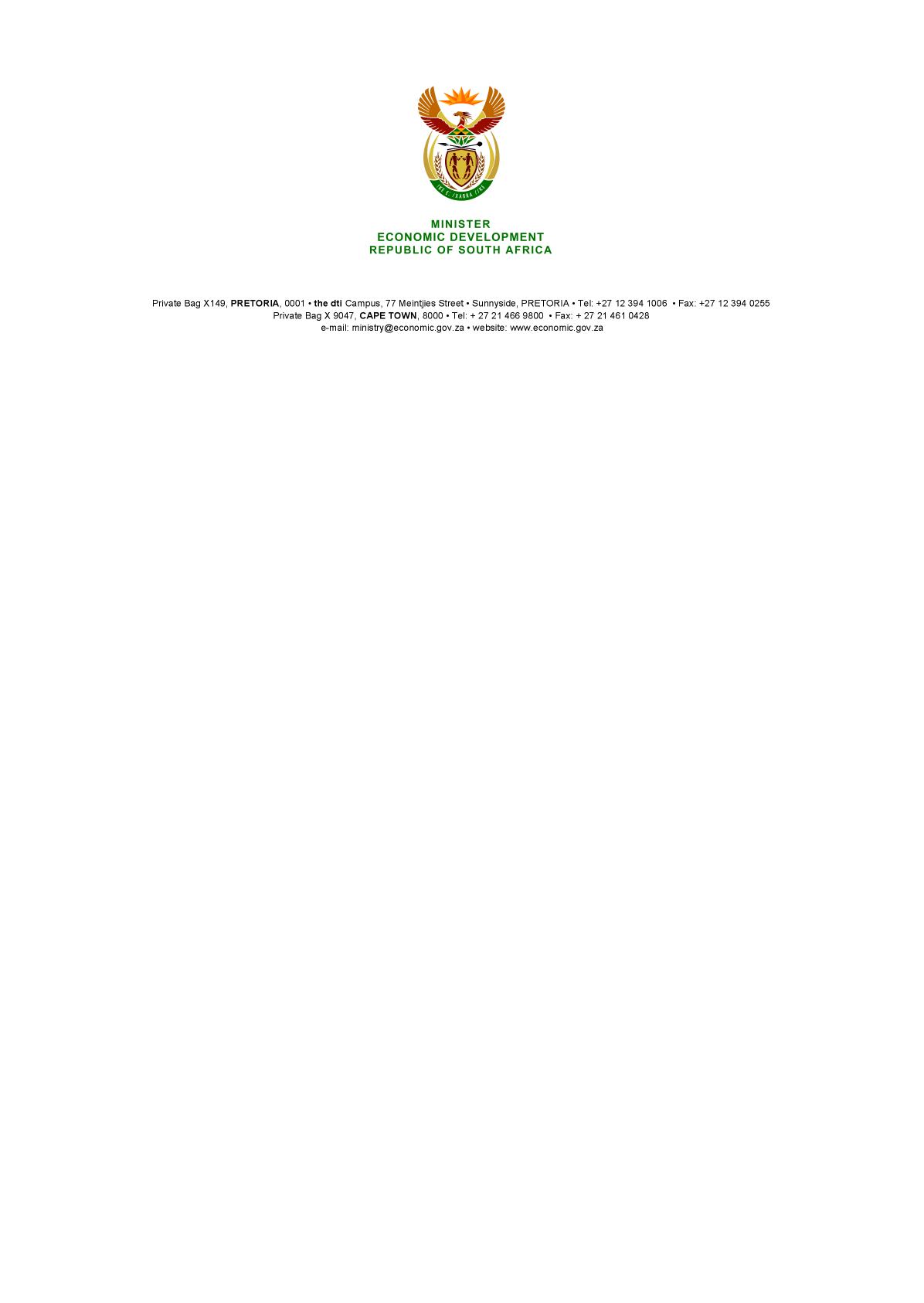 WRITTEN REPLYPARLIAMENTARY QUESTION NO 890DATE OF PUBLICATION: 11 APRIL 2016Mr M S Mbatha (EFF) to ask the Minister of Economic Development:(1)	Has he earned any additional income from businesses, in particular businesses doing work for the Government, since his appointment as Minister; if so, (a) when, (b) how much did he earn, (c) from which businesses and (d) for what work;(2)	whether his (a) spouse, (b) children and (c) close family earned income from businesses, in particular businesses doing work for the Government, through his appointment as Minister; if so, in respect of each case, (i) when, (ii) how much did each earn, (iii) from which businesses and (iv) for what work?										NW1016EREPLYInformation on income is disclosed in annual parliamentary disclosures. No income was derived from businesses since my appointment as Minister. No family members earned income from businesses through my appointment as Minister.-END-